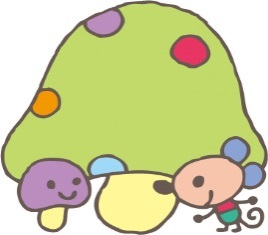 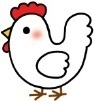 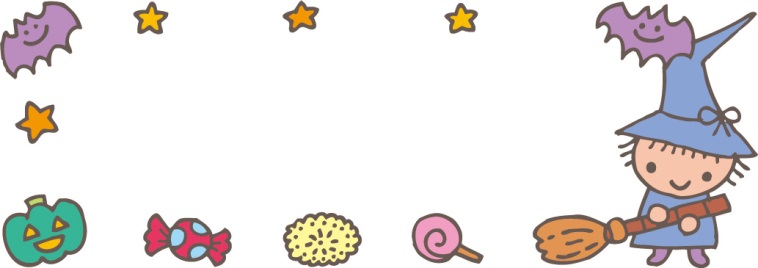 １０月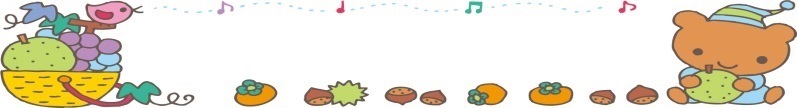 １０月１０月１０月１０月１０月１０月日月火水木金土１２　歌津ひろば(歌津学童わんぱくキッズクラブにて)３ママカフェ４５６７８９　１０ママカフェ１１１２１３１４１５絵本の日１６入谷ひろば(入谷公民館にて)　１７ママカフェ１８１９２０２１２２　戸倉ひろば(自然の家にて)２３２４ママカフェ２５２６２７２８２９３０歌津ひろば３１ハロウィンママカフェ